- заседание  3-созыва         ҠАРАР                                                                              	   РЕШЕНИЕ   25 март 2016 й				   № 138			25 марта 2016 г.Об утверждении схемы избирательных округов по выборам депутатов Совета сельского поселения Усть-Табасский сельсовет муниципального района Аскинский район Республики Башкортостан четвертого созываВ соответствии со статьей 18 Федерального закона «Об основных гарантиях избирательных прав и права на участие в референдуме граждан Российской Федерации», статьей 15 Кодекса Республики Башкортостан о выборах, пунктом 5 статьи 7 Устава сельского поселения Усть-Табасский сельсовет муниципального района Аскинский район Республики Башкортостан, рассмотрев решение территориальной избирательной комиссии муниципального района Аскинский район Республики Башкортостан (с полномочиями избирательной комиссии сельского поселения Усть-Табасский сельсовет муниципального района Аскинский район Республики Башкортостан) Совет р е ш и л:1.Утвердить схему избирательных округов по выборам депутатов Совета сельского поселения Усть-Табасский сельсовет муниципального района Аскинский район Республики Башкортостан четвертого созыва и ее графическое изображение (прилагается).2. Настоящее решение опубликовать (разместить) в сети общего доступа «Интернет» на официальном сайте сельские поселения www.ust-tabaska04sp.ru и на информационном стенде в здании Администрации сельского поселения Усть-Табасский сельсовет муниципального района  Аскинский район по адресу: Республика Башкортостан, Аскинский район, д. Усть-Табаска, улица Гагарина, дом 29.	3.Направить настоящее решение в территориальную избирательную комиссию муниципального района Аскинский район Республики Башкортостан.Глава сельского поселения Усть-Табасский сельсовет   муниципального районаАскинский районРеспублики Башкортостан 						Б.Н. ШарифисламовПриложение №1 УТВЕРЖДЕНОрешением Совета сельского поселенияУсть-Табасский сельсоветмуниципального района Аскинский районРеспублики Башкортостанот 25 марта 2016 года  №138Границы округов по сельскому поселению Усть-Табасский сельсоветПриложение №2 УТВЕРЖДЕНОрешением Совета сельского поселенияУсть-Табасский сельсоветмуниципального района Аскинский районРеспублики Башкортостанот 25 марта 2016 года  №138Графическое изображение избирательных округов по выборам депутатов Совета сельского поселения Усть-Табасский сельсовет Аскинского района Республики Башкортостан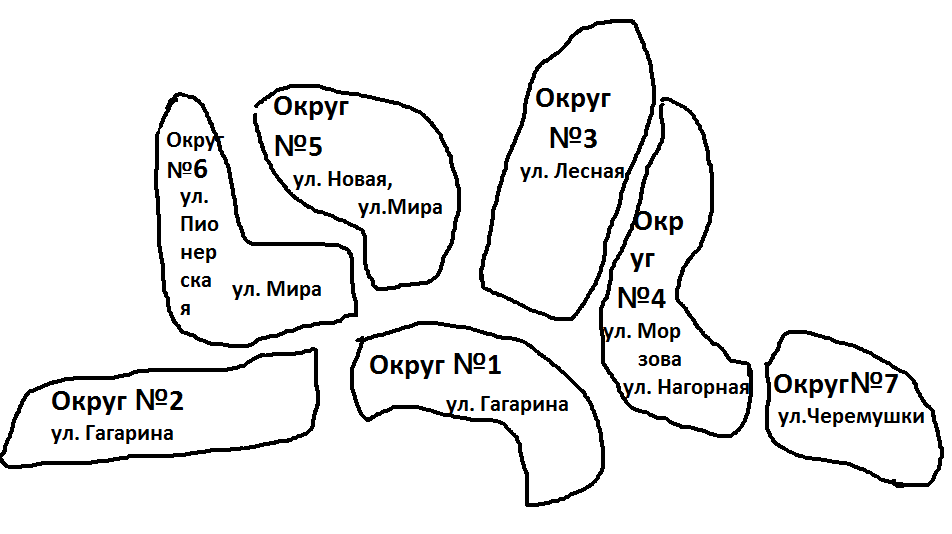 БАШҠОРТОСТАН РЕСПУБЛИКАҺЫАСҠЫН  РАЙОНЫМУНИЦИПАЛЬ РАЙОНЫНЫҢТАБАҪКЫ−ТАМАҠАУЫЛ СОВЕТЫАУЫЛ  БИЛӘМӘҺЕ СОВЕТЫ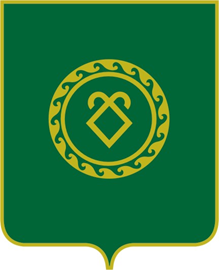 СОВЕТСЕЛЬСКОГО ПОСЕЛЕНИЯУСТЬ-ТАБАССКИЙ СЕЛЬСОВЕТМУНИЦИПАЛЬНОГО РАЙОНААСКИНСКИЙ РАЙОНРЕСПУБЛИКИ  БАШКОРТОСТАННаименование округа№№ домов, входящих в состав округаОкруг № 1ул. Гагарина с 1по 32, №№34,36,38,401, 2, 4-6, 6а, 7-8, 10/1, 10/2, 11-12, 14-17, 19/1, 19/2, 20, 22/1, 22/2, 26-28, 30, 32, 34, 36, 38, 40Округ №2ул. Гагарина с 33 по 76а33, 35/1, 35/2, 39, 41-42, 44-46, 48-55, 55/1, 56, 58, 60, 64, 66, 68, 70, 72, 74, 76, 76аОкруг №3ул. Лесная (полностью)1, 2, 3/1, 3/2, 5-8, 9/1, 9/2, 10, 11/1, 11/2, 12-19Округ №4ул. Морозова (полностью)ул. Нагорная (полностью)Морозова: 1/1, 1/2, 2-3, 3/1, 3/2, 4-7, 9, 11Нагорная: 1/1, 1/2, 2-3, 5/1, 5/2, 6, 8/1, 8/2, 9-10, 11/1, 11/2, 13Округ №5ул. Новая (полностью)ул. Мира с 1 по 7Новая: 1, 2/1, 2/2, 3/1, 3/2, 4, 4а, 5/1, 5/2, 6/2, 7/1, 7/2, 9/1, 9/2, 10/1, 10/2, 11/1, 11/2, 12/1, 12/2, 13Мира: 1, 3, 5, 6, 7Округ №6ул. Мира с 9 по 20ул. Пионерская (полностью)Мира: 9/1, 9/2, 10, 11/1, 11/2, 12/1, 12/2, 13/1, 13/2, 14-15,16/1, 16/2, 18-20Пионерская: 2/1, 2/2, 3/1, 3/2, 4, 5/1, 5/2, 9-10, 12/1, 12/2, 13, 15Округ №7ул. Черемушки (полностью)1-4, 5/1, 5/2, 6, 8/1, 8/2, 9/1, 9/2, 10, 11/1, 11/2, 12/1, 12/2, 13-19, 21, 22